Пояснительная запискаКраткосрочная программа художественной направленности.Актуальность и основная идея программыСреди миллионов  детей – встречаются такие дети, которых принято называть трудновоспитуемыми.Программа направлена на профилактическую и коррекционно – развивающую работу с детьми асоциального поведения, отвлечение  от негативного влияния улицы приобщение через отработанные педагогические технологии к здоровому образу жизни, оздоровлению и  облагораживанию круга общения, создание условий для физического, психического, социального благополучия. На одном из первых месте этими детьми стоит проблема сохранения физического, психического и духовного здоровья обучающихся – фундаментальной основы для полноценного и гармоничного развития личности: защиты прав и интересов ребёнка из неблагополучной семьи, оказание комплексной помощи. Адресат программы - программа «Изюминка » направлена на создание условий для развития личности, профилактики правонарушений среди детей, оказание индивидуальной помощи ребенку, семье которые попали в трудную жизненную ситуацию.Объём и срок освоения программы – программа учитывает возрастные особенности и интересы детей 7 -16лет на 1 год.Форма обучения - очная.Режим занятий - 1раз в неделю, 45 мин., вторник 14-10 - 14 -55 объёмом 36 часов.Цели и задачи программы.Цель: Программа создает возможность для построения собственной траектории развития в соответствии со своими склонностями, способностями, интересами под средством погружения в творческую среду.Основные задачи: Образовательные - предоставить возможность обучающимся реализовать свой интерес в области ДПИ;- учить находить изюминку в изготовлении сувениров и подарков.Метапредметные - развивать художественно-творческие способности, потребность к творческому труду, стремление преодолевать трудности, добиваться успешного достижения поставленных целей;- развивать творческий потенциал каждого ребенка: фантазию, наблюдательность, память, воображение, моторику рук, глазомер;Личностные - приобщать обучающихся к системе культурных ценностей;- формировать потребность в высоких культурных и духовных ценностях;- побуждать к овладению основами нравственного поведения: доброты, взаимопонимания, милосердия, веры в созидательные способности человека, терпимости по отношению к людям, культуры общения, интеллигентности - как высшей меры воспитанности;- способствовать развитию внутренней свободы ребенка, способности к объективной самооценке и самореализации, чувства собственного достоинства, самоуважения;- воспитывать трудолюбие, бережливость, аккуратность, целеустремлённость, ответственность за результат своей работы.Содержание программы.Примерный учебно – тематический планСодержание изучаемого курса: Работа с природным материаломЗанятие 1. Беседа. «Вводное занятие». Вводное занятие. 2часа. Знакомство с группой детей. Введение в игровую ситуацию. Основные инструменты и материалы, используемые в декоративном творчестве. Правила техники безопасности в мастерской.Практическая работа:Занятие 2. Заготовка природного материала (листья, ветки и т.д.).Занятие 3. Аппликация из листьев.Занятие 4. Кошечка из веточек. (Аппликация)БумагопластикаЗанятие1.Практическая работа: «Осенний листопад». «Объёмные бумажные цветы»Занятие 3. Знакомство с новой техникой бумагопластики – торцевание.Практическая  работа: коллективная работа «Птичий хоровод».Занятие 4. Знакомство с новой техникой бумагопластики – айрисфолдинг.Практическая  работа: открытка «Ваза с цветами». Вышивка изонитьЗанятие 1.  Понятие «Изонить». Инструменты и материалы, используемые для работы.Практическая  работа: подбор рисунка, подготовка его к работе.Занятие 2,3 Практическая  работа: Изготовление сувениров в технике изонити по выбору.Работа с различными материаламиПрактическая  работа 8часов: Мастерская Деда Мороза.  Изготовление   новогодних игрушек и сувениров по выбору детей, используя разные виды материалов, интернет  ресурсы. В каникулярное время - Самостоятельный поиск творческих работ не -  знакомой технике ДПИПлетениеЗанятие 1.  Практическая работа:   Плетение на «Ромашке» Браслет.Занятие 2.3  Практическая работа:   макраме «Брелок», «Закладка».Занятие 4.   Практическая работа: Плетение на рамке «Салфетка».Стринг АртЗанятие 1. Понятие «Стринг Арт». Инструменты и материалы, используемые для работы.Занятие 2. Практическая работа: подбор рисунка, подготовка его к работе. Вбивание гвоздиков; подбор нитокЗанятие 3,4 Практическая работа: Изготовление сувениров в технике стринг Арт по выбору.Новая техникаСамостоятельная творческая работа (работа в парах, группах, коллективная) над мини проектом. Его защита.Ожидаемые результатыВ процессе реализации программы по окончании обучения дети должны:- знать разнообразный материал и уметь его применять для изготовления поделок;- уметь работать с различными видами бумаги, ниток;- уметь работать с различными материалами;- планировать работу над изделием, - уметь составлять простейшие композицииУ детей должно быть развито:- желание самостоятельно что–то создавать, творить;- мелкая моторика рук;У детей должно быть воспитано:- трудолюбие;- аккуратность;- умение работать в коллективе, необходимое в трудовой деятельности.Календарный учебный графикПрограмма предполагает - 36 часов.Условия реализации программы Для успешной реализации программы есть необходимые условия:Материально-технические условия:- Кабинет: соответствующий санитарно-гигиеническим нормам освещения и температурного режима.- Оборудование: столы для теоретических и практических занятий, шкафы и стеллажи оборудования, литературы.- ТСО: компьютер, экран, проектор.- Инструменты и материалы:  ножницы, иглы, клей, бумага-Информационное обеспечение – аудио-, видео-, интернет источники;-  Кадровое обеспечение: Для реализации программы  по направлению декоративно-прикладного творчества, необходимо иметь подготовленного, квалифицированного педагога, знающего специфику направления.Форма аттестации.Контроль знаний, умений и навыков в учебном процессе производится три раза в год (диагностика качества освоения программы) 1. Исходная диагностика, в начале учебного года определяется начальный уровень. (октябрь)2. Промежуточный (декабрь) 3. Итоговая диагностика (май).Оценочные материалы.Способы замера результатов: беседы; педагогические наблюдения; участие в мини выставках; проектная деятельность; просмотр и анализ занятий, самостоятельных работ. Методические материалы.Методы организации и осуществления учебно-познавательной деятельности: - словесные (беседа, рассказ, пояснение, объяснение, инструкция, анализ, обсуждение); - наглядные (просмотр фото-видеоматериалов, рисунков и т.д.); - практические (упражнения, и т.д.)- частично-поисковые (дети решают задачи выбора, поиска решения, объясняют свой выбор).Методы воспитания: - поощрение;  создание ситуации успеха; - создание ситуации новизны. Формы организации образовательного процесса: групповая, индивидуально-групповая, работа в парах. Дидактические материалы для проведения занятийИнструкционные карты; картотека игр и игровых заданий; папки с материалами по блокам программыИспользуемые педагогические технологии: технология группового обучения, разноуровневого обучения, игровой деятельности, развивающего обучения, коллективной творческой деятельности, индивидуализации. Алгоритм  учебного занятия1этап - организационный.Задача: подготовка детей к работе на занятии    II этan - проверочный. Задача: установление правильности и осознанности выполнения домашнего задания (если было), выявление пробелов и их коррекция.III этап -   подготовительный (подготовка   к   восприятию   новогосодержания). Задача: мотивация и принятие детьми цели учебно-познавательной деятельности.   IV этап  -  основной.   В   качестве основного   этапа   могут выступать следующие:1   Усвоение новых знаний и способов действии.  2. Первичная   проверка   понимания.    3   Закрепление    знаний    и    способов    действуй.  Применяют    тренировочные упражнения, задания, выполняемые детьми самостоятельно.4. Обобщение и систематизация знаний. V этап – контрольный.  Задача: выявление качества и уровня овладения знаниями, их коррекция.VI этап - итоговый.Задача: дать анализ и оценку успешности достижения цели и наметитьперспективу последующей работы.VII этап - рефлексивный.Задача: мобилизация детей на самооценку. VIII этап: информационный. Домашнее задание (еслинеобходимо), инструктаж по его выполнению, определение перспективы.Список литературыДля педагога1. Абрамова Г.С. Возрастная психология.- М.: 1997.2. Божович Л. И. Проблемы формирования личности: избранные психологические труды / Под ред. Д.И. Фельдштейна. — Москва; Воронеж: Ин-т практической психологии, 1995.3. Вачков И.В. Основы технологии группового тренинга. Психотехники: Учебное пособие. М.: Издательство «Ось-89», 2000. Жуков Ю.М., 4.Петровская Л.А., Растянников П.В. Диагностика и развитие компетентности в общении. М., 1990. Зюзько М.В. Пять шагов к себе. М.,1992.Для детей1.Ажурная вязь макраме. / сост. Ашастина Е.Н.- СПб.: Идательство «Литера», 1998.-96с.2.Браницкий Г.А. Картины из цветных ниток и гвоздей. - Мн.: Полымя, 1995. - 128 с.: ил.3.Г.И. Долженко. 100 оригами. - Я., « Академия развития», 20044  Г.И. Долженко. 100 поделок из бумаги. - Я., «Академия развития», 20045.Леонова О.В. Рисуем нитью: Ажурные картинки. - СПБ.: Издательский Дом «Литера», 2005. – 128 с.6.Н.А. Цирулик. Уроки творчества. - С., «Учебная литература», 2002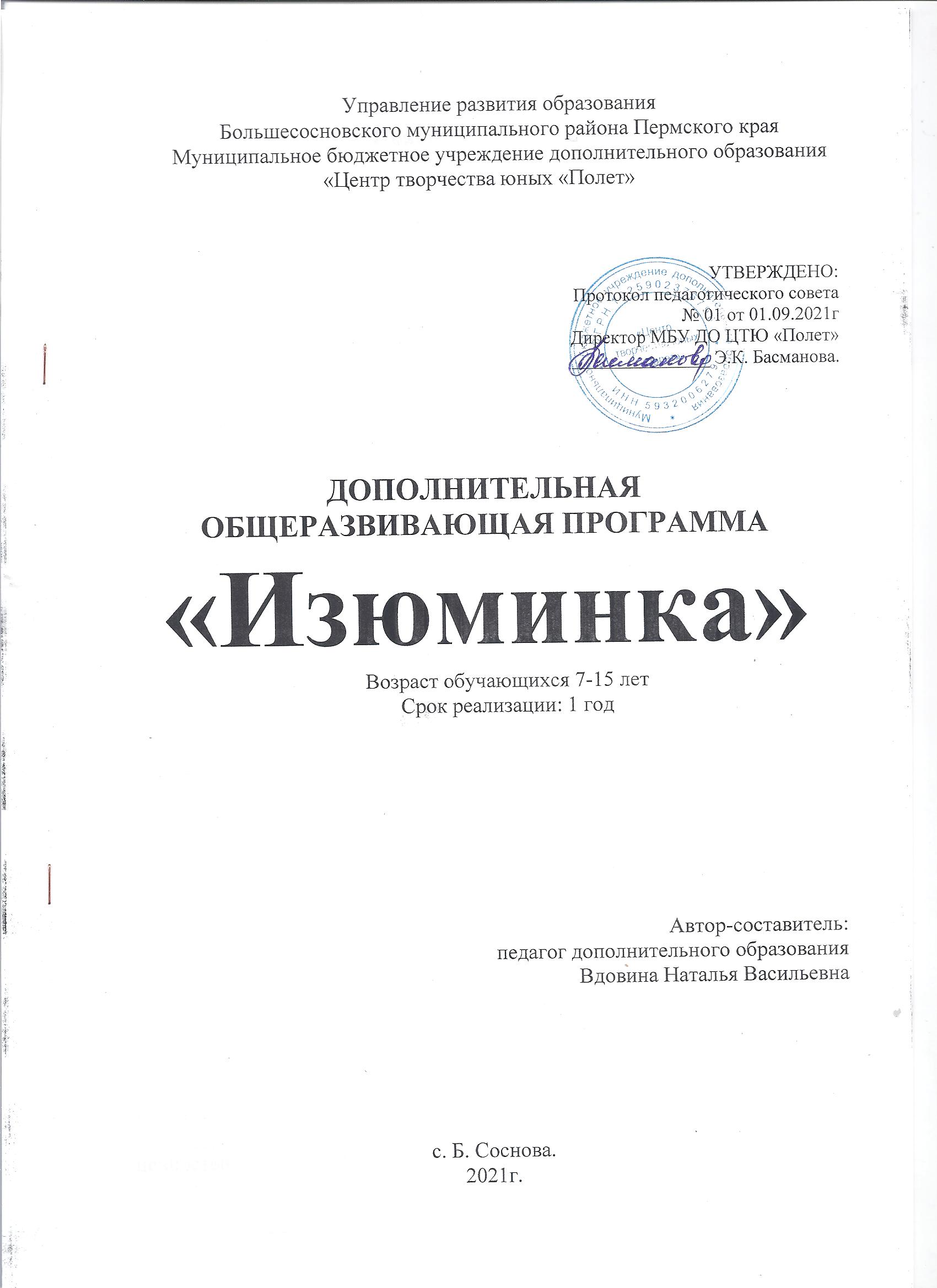 Название разделовТема и содержание занятийФормы работыКол.часовсентябрь4  Работа с природным материалом«Вводное занятие»- знакомство с группой, Т.Б. в мастерской- заготовка природного материала (листья, ветки и т.д.);- аппликация из листьев;- кошечка из веточек.- Беседа;- экскурсия;-Творческая работаОктябрь4БумагопластикаОригами.- «Осенний листопад».- «Объёмные бумажные цветы»- Беседа с элементами практической работы- Творческая работаТорцевание «Птичий хоровод»-Творческая работа1А йрисфолдинг«Ваза с цветами»1Ноябрь 5Вышивка изонитьИзготовление сувениров в технике изонити по выбору-Творческая работа  Декабрь, январь7Работа с различными материаламиМастерская Деда Мороза- изготовление новогодних игрушек и сувениров по выбору детей В каникулярное время - Самостоятельный поиск творческих работ не знакомой технике ДПИ-Творческая, практическая работа-Поисковая работафевраль4Плетение- Плетение на «Ромашке» Браслет.- макраме «Брелок», «Закладка».- Плетение на рамке «Салфетка».-Беседа с элементами практической работы.Март 4Стринг Арт- Подготовка материаловПанно в технике стринг АртАпрель4Джут- Подставка под горячее»- Панно в данной техникеМай3Новая техника  -Творческая мастерская -Мини прект (Защита)Итого 24